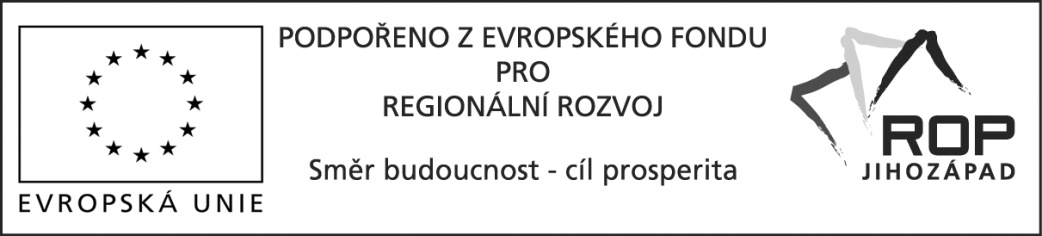 Tento projekt „Modernizace vybavení Základní školy Bechyně, Libušina 164“ je spolufinancován Evropskou unií, reg. č. CZ.1.14/2.4.00/34.03232Název projektu: Modernizace vybavení Základní školy Bechyně, Libušina 164Registrační číslo projektu: CZ.1.14/2.4.00/34.03232Termín realizace projektu:19. 5. 2014 – 30. 6. 2015Rozpočet projektu: 1,3 mil. KčPopis projektu:Smyslem projektu bylo pořízení nového vybavení pro zkvalitnění a zefektivnění výuky na ZŠ Libušina průřezově jak v rámci různých předmětů, tak v rámci jednotlivých ročníků. V rámci projektu byl pořízen nábytek do kmenových tříd prvního i druhého stupně, dále byly pořízeny pomůcky do tělocvičny, do odborných učeben fyziky a přírodopisu, do jazykové učebny.Realizace projektu je prostředkem k praktické implementaci školního vzdělávacího programu Škola pro děti, neboť projekt přispěl jak ke zdokonalování učitelů ve využití moderních vyučovacích metod, tak ke zlepšení kvality výuky v souladu se zaměřením školy. Díky nově nakoupeným zařízením se nyní pedagogové mohou více zaměřit na formy a metody práce podporující rozvoj osobnosti žáků.